В соответствии с Федеральным законом от 06.10.2003 № 131-ФЗ                  «Об общих принципах организации местного самоуправления в Российской Федерации», с Федеральным Законом от 30.12.2020 №518-ФЗ «О внесении изменений в отдельные законодательные акты Российской Федерации», со статьёй 69.1 Федерального Закона от 13.07.2015 года №218-ФЗ «О государственной регистрации недвижимости», руководствуясь Уставом муниципального района Сергиевский, на основании акта осмотра объекта недвижимого имущества № 32 от  26.06.2023г. в 10  ч. 00 минут,  Администрация муниципального района Сергиевский  П О С Т А Н О В Л Я ЕТ:1.В отношении ранее учтенного объекта недвижимости кадастровый  номер 63:31:1408001:288, Самарская область, Сергиевский район, с. Орловка, ул. Заречная, д.2А выявлен правообладатель: гр. РФ Климов Анатолий Викторович, 14.09.1951 г.р.  место рождения с. Орловка, Сергиевского района, Куйбышевской области,   паспорт гр. РФ серия  3605 № 495145  выдан Отделом внутренних дел Ленинского района города Самары   18.08.2006 г.,  код подразделения 632-011,  СНИЛС: 027-630-202-23, адрес регистрации: г. Самара ,Проспект Карла Маркса д.26 кв. 2. Право собственности подтверждается :- Регистрационным удостоверением №268 от 15.07.1997 года 3.Направить данное постановление в Управление Федеральной службы государственной регистрации, кадастра и картографии по Самарской области.5.Контроль за выполнением настоящего постановления оставляю за собой.Глава муниципального районаСергиевский                                                                                              А.И. ЕкамасовПроект решения  получил: _________________________              ______________________________[Подпись] 	                                                                [Ф. И. О.]Примечание: в течение тридцати дней со дня получения проекта решения выявленный правообладатель вправе направить возражения относительно сведений о правообладателе по адресу: 446543, Самарская область, Сергиевский район, с Черновка, улица Новостроевская, дом 10 или по телефону: 8(84655)51-1-37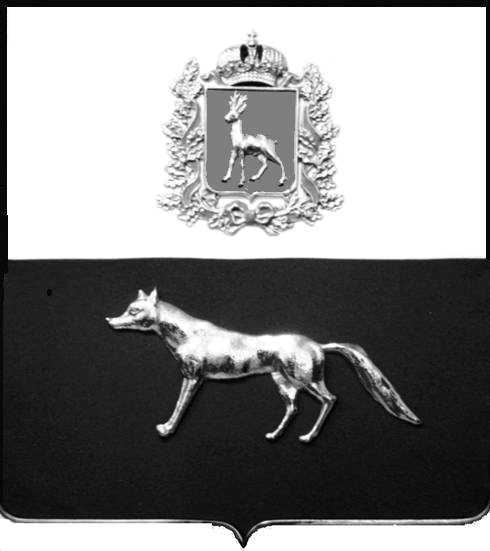 Администрациямуниципального районаСергиевскийСамарской областиПОСТАНОВЛЕНИЕ«       »  _____________ 2023г.	№__________.                                  ПРОЕКТО выявлении правообладателя ранее учтенного объекта недвижимости, жилого дома с кадастровым номером 63:31:1408001:288  по адресу: Самарская область, Сергиевский район, с. Орловка       ул. Заречная,  д. 2А 